Re: Welcome to FormenteraProperties owned by Revolution Resources, LLC and Revolution NPI Holding Company, LLC (together “Revolution”) in Canadian, Logan, Oklahoma, and Kingfisher County, Oklahoma, in which you own an interest have been purchased and are now operated by Formentera Operations LLC (“Formentera”).  As part of this transaction, Formentera is assuming activities beginning January 1, 2023, regarding the handling, processing, and payment of revenue related to the wells previously operated by Revolution Resources, LLC.  Beginning with your payment in January (for November gas/oil, and December oil), your revenue check will be issued by Formentera.For your revenue via ACH direct deposit, please fill out and return the enclosed Direct Deposit Agreement Form, and W-9 Form, to the address listed at the bottom of this letter. Due to timing of the acquisition and check run, owners should expect to receive at least one physical check.Formentera has partnered with MineralAnswers.com, who is leading the way to empower owners with a modern owner portal, where they can access their PDF and digital statements. More information can be found about MineralAnsswers.com, on the included flier, and on their website – MineralAnswers.com. Additionally, please complete the enclosed contact form to ensure Formentera has the most up to date information. More information on Formentera can be found at formenteraops.com.If you have questions concerning this matter, please contact the Formentera owner line at (512) 646-0881 or ownerinquiry@formenteraops.com. Respectfully,Owner Relations TeamFormentera Operations, LLCCONTACT INFORMATION FORM                     Formentera Operations, LLCAttn: Division Order Department 303 Colorado, STE 2050Austin, TX 78701 OwnerInquiry@FormenteraOps.comOwner Number:	           	Name on Account:	          	Contact Name:                         	Tax ID or SSN:	          	Telephone No.:	          	Email Address:	          	If the address needs to be updated from address on letter, please update below:Signature of Owner/Agent:    ________________________________________________________Print Owner Name:                _________________________________________________________	 Date:                                          _____________________PLEASE EMAIL A SCANNED COPY OF THIS FORM TO THE EMAIL ABOVE, OR MAIL A COPY TO THE ADDRESS LISTED ABOVEPLEASE NOTE:IF AN INDIVIDUAL: Address change requests must be executed by the person or agent for whom the address is being updated.IF A CORPORATION, LLC, TRUST, ESTATE OR ANY ENTITY OTHER THAN AN INDIVIDUAL: Theperson signing the address change request form must have the authority to make the request and documentation verifying said authority must accompany the address change request form for Formentera Operations’ records to be updated.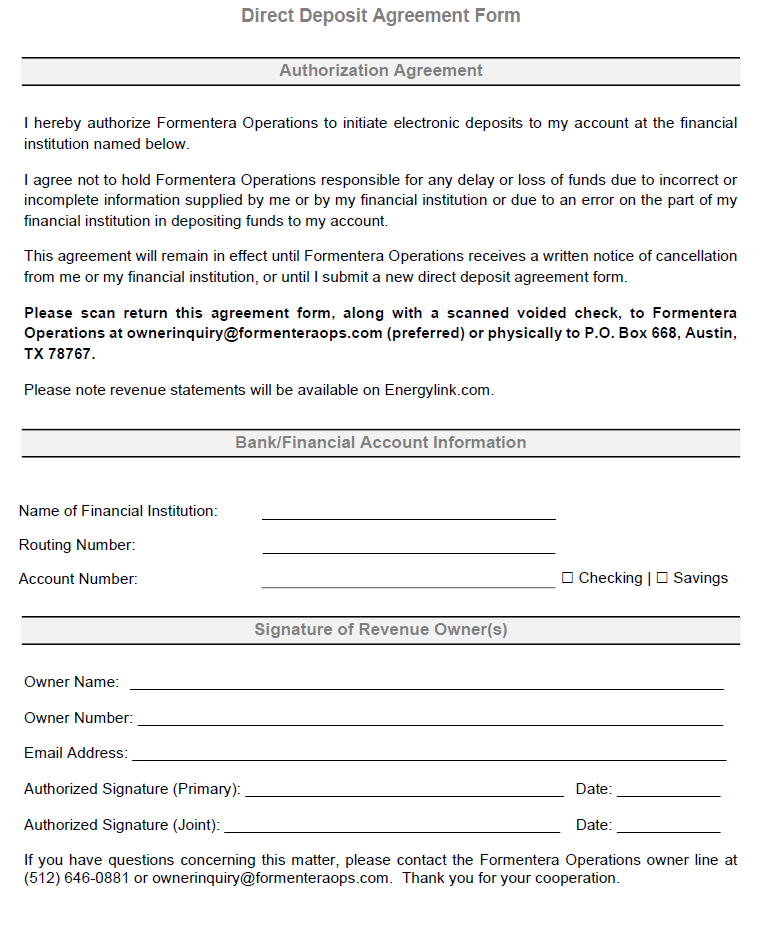 New Owner Portal on MineralAnswers.comSignup InformationWe’re excited to announce that Formentera is working with MineralAnswers.com to provide your Revenue / Royalty and JIB statements on their secure website.  MineralAnswers.com is the new standard for statement management and regulatory information services. You’ll be able to access your information 24/7 and it will be available in both PDF and digital formats.You can create your account by following this link, or scanning the QR code below with your phone’s camera.Visit the sign-up link in a web browser: https://qrco.de/bcoJ73Or Scan the QR code below: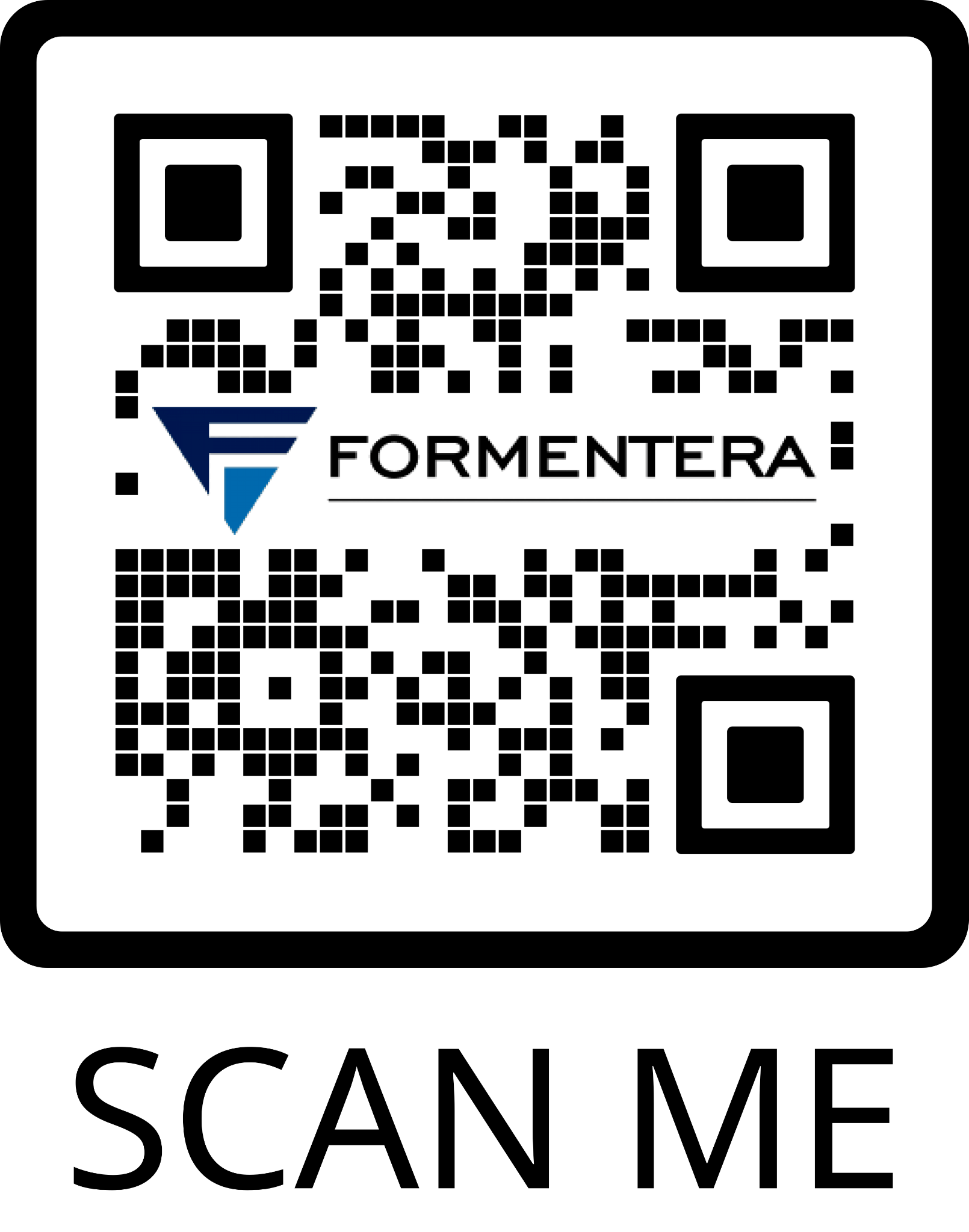 Address Line 1Address Line 1Address Line 2Address Line 2CityStateZIP